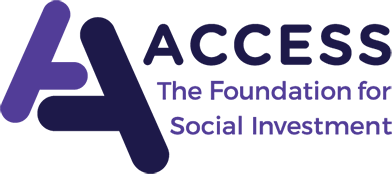 Enterprise Support Framework TenderDecember 2020FORM OF APPLICATIONTo be returned by 17:00 on Friday 15 January 2021 toapplications@access-si.org.uk Name of AccountantName of AccountantAddress and Contact DetailsAddress and Contact DetailsQualifications HeldQualifications HeldEmploying Organisation 
(if applicable)Employing Organisation 
(if applicable)Core regionplease select one region – this should be the region you have as your working baseEast of EnglandEast MidlandsLondon/South EastNorth EastNorth WestSouth WestWest MidlandsYorkshire & HumberEast of EnglandEast MidlandsLondon/South EastNorth EastNorth WestSouth WestWest MidlandsYorkshire & HumberOther regions coverablePlease delete as appropriate, stating only those regions you would expect to accept referrals into and be able to travel FULLY withinOther regions coverablePlease delete as appropriate, stating only those regions you would expect to accept referrals into and be able to travel FULLY withinEast of EnglandEast MidlandsLondon/South EastNorth EastNorth WestSouth WestWest MidlandsYorkshire & HumberPrice (£ per day INC VAT) to be charged for ALL work in 2021 (a nominal inflationary adjustment may be agreed in subsequent years)Price (£ per day INC VAT) to be charged for ALL work in 2021 (a nominal inflationary adjustment may be agreed in subsequent years)Price (£ per day INC VAT) to be charged for ALL work in 2021 (a nominal inflationary adjustment may be agreed in subsequent years)Price (£ per day INC VAT) to be charged for ALL work in 2021 (a nominal inflationary adjustment may be agreed in subsequent years)Basis for additional charging of expenses We would propose meeting reasonable travel expenses only, as a matter of course. If this would be an issue for you, please comment here. This will not affect the scoring of price but may be relevant to how we construct a framework offering national coverageBasis for additional charging of expenses We would propose meeting reasonable travel expenses only, as a matter of course. If this would be an issue for you, please comment here. This will not affect the scoring of price but may be relevant to how we construct a framework offering national coverageBasis for additional charging of expenses We would propose meeting reasonable travel expenses only, as a matter of course. If this would be an issue for you, please comment here. This will not affect the scoring of price but may be relevant to how we construct a framework offering national coverageBasis for additional charging of expenses We would propose meeting reasonable travel expenses only, as a matter of course. If this would be an issue for you, please comment here. This will not affect the scoring of price but may be relevant to how we construct a framework offering national coverageReferencesPlease provide the names and contact details for TWO organisations we could approach regarding your specific experience relating to this tenderStatement of Understanding and Experience in relation to the schedule of work.  Please include real examples.Expand as required, max 400 words for this sectionplease also attach a CV for the accountant (not included in word count)Statement of Understanding and Experience in relation to the schedule of work.  Please include real examples.Expand as required, max 400 words for this sectionplease also attach a CV for the accountant (not included in word count)Statement of Understanding and Experience in relation to the schedule of work.  Please include real examples.Expand as required, max 400 words for this sectionplease also attach a CV for the accountant (not included in word count)Statement of Understanding and Experience in relation to the schedule of work.  Please include real examples.Expand as required, max 400 words for this sectionplease also attach a CV for the accountant (not included in word count)Statement of Understanding and Experience in relation to the schedule of work.  Please include real examples.Expand as required, max 400 words for this sectionplease also attach a CV for the accountant (not included in word count)Statement of Understanding and Experience in relation to the schedule of work.  Please include real examples.Expand as required, max 400 words for this sectionplease also attach a CV for the accountant (not included in word count)